Изобразительное искусство6 «б» классДата урока: 01.02.2022Тема урока: Портрет сказочного персонажа.Материал для изучения: Практическое задание: Нарисовать портрет сказочного героя.Пример: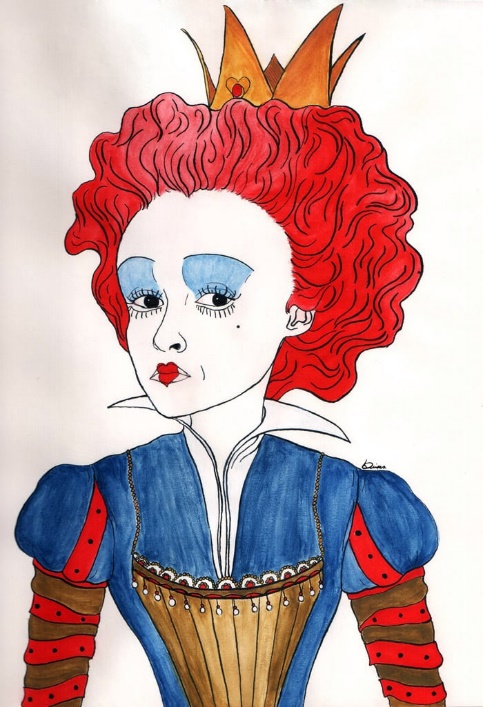 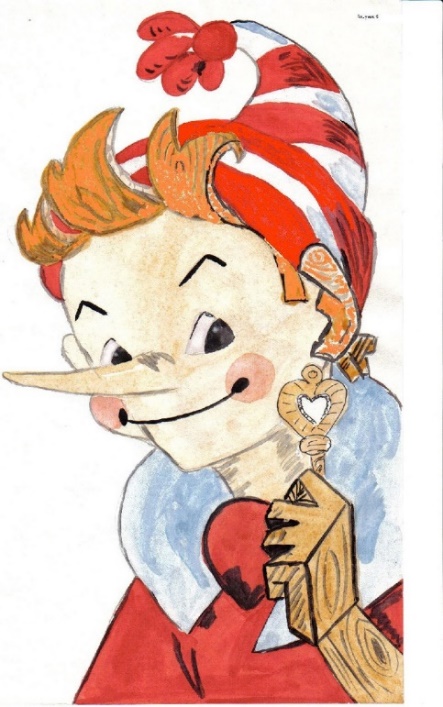 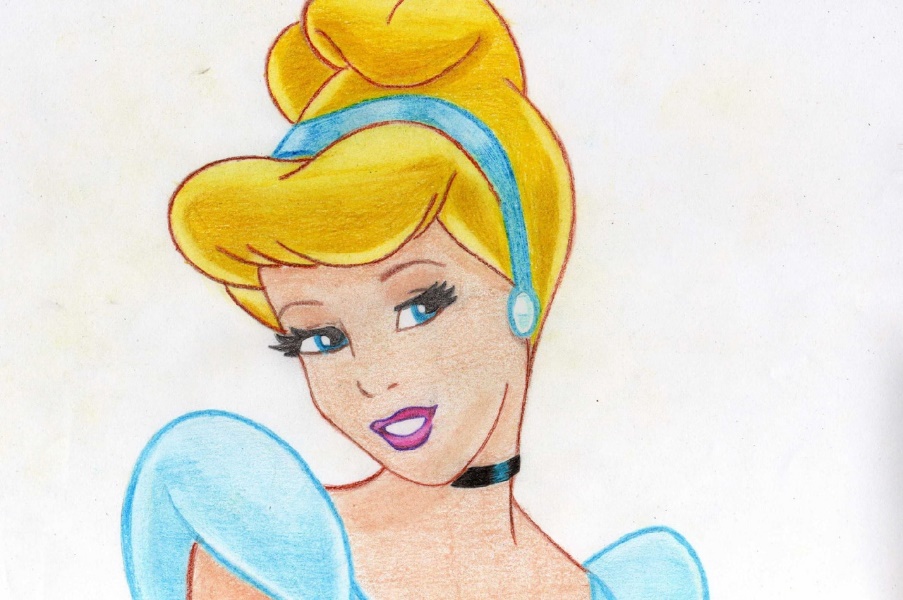 Работы прислать в WhatsApp +7 960 539-96-71Срок сдачи: до 02.02.2022